OBIECTIVUL:  CONTRACT VJ-CL02,,REABILITAREA  STAŢIEI  DE  TRATARE  A  APEI  VALEA  DE  PEŞTI  ŞI  A  CAPTĂRII  LAZĂRU,  VALEA  JIULUI”OBIECTIVUL:  CONTRACT VJ-CL02,,REABILITAREA  STAŢIEI  DE  TRATARE  A  APEI  VALEA  DE  PEŞTI  ŞI  A  CAPTĂRII  LAZĂRU,  VALEA  JIULUI”OB. 09  BAZIN  TAMPON  NAMOL  INGROSATOB. 10  CONCENTRATOR  NAMOLOB. 12  STATIE  DE  POMPARE  SUPERNATANTOB. 09  BAZIN  TAMPON  NAMOL  INGROSATOB. 10  CONCENTRATOR  NAMOLOB. 12  STATIE  DE  POMPARE  SUPERNATANT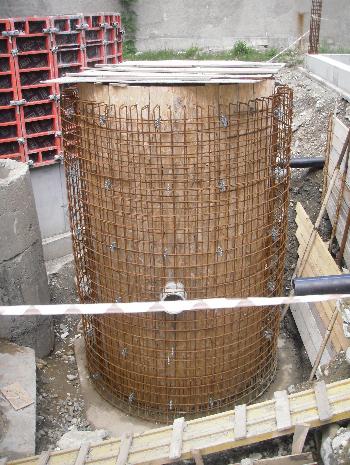 OB. 11  DESHIDRATARE  NAMOL  SI  DEPOZITARE  INTERMEDIARA  NAMOLOB. 11  DESHIDRATARE  NAMOL  SI  DEPOZITARE  INTERMEDIARA  NAMOL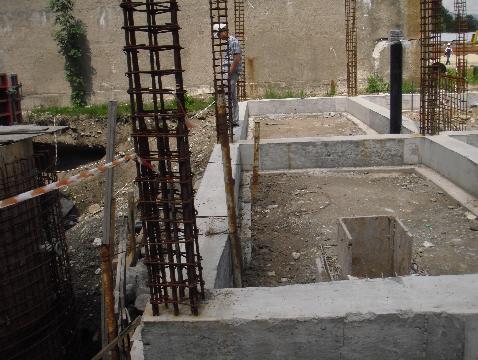 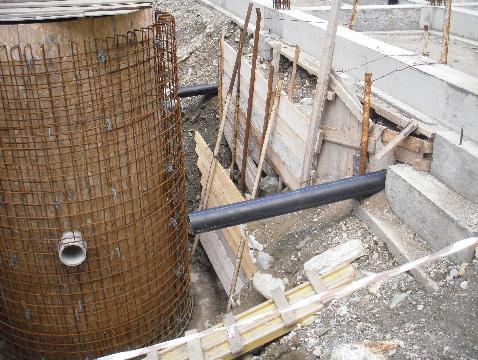 OB. 04 – 06  STATIE  DE  FILTREOB. 04 – 06  STATIE  DE  FILTRE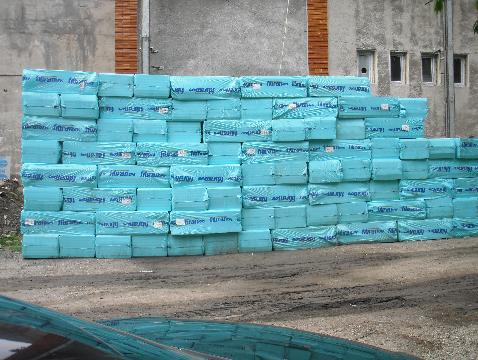 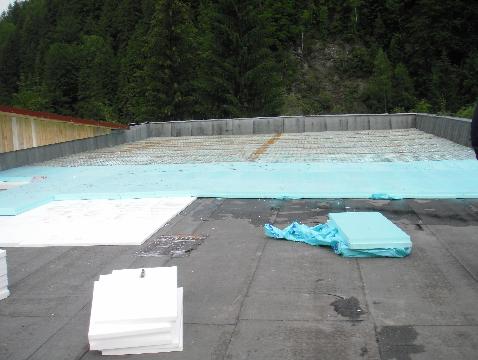 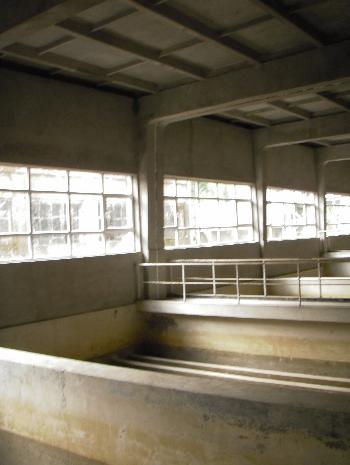 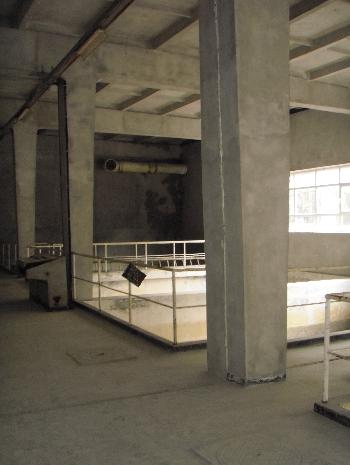 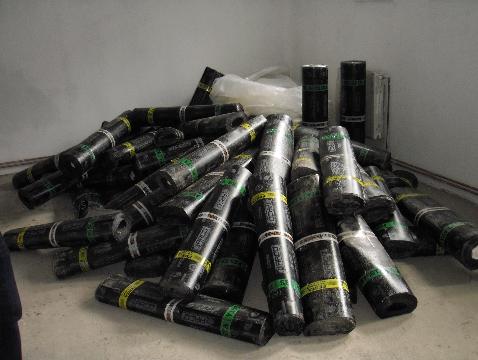 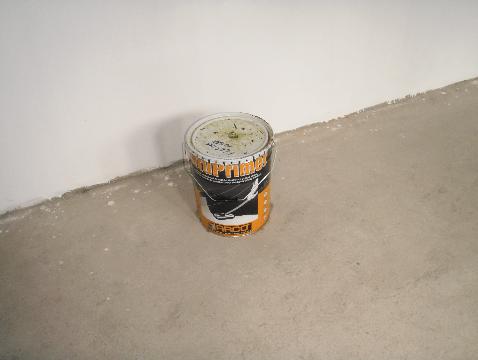  OB. 07  CLORINARE  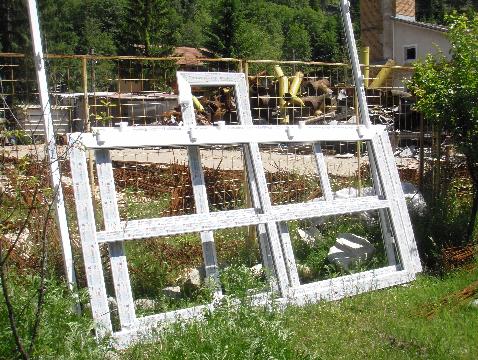 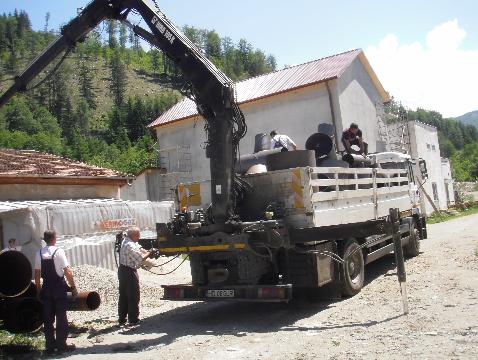 OB. RETELE  EXTERIOARE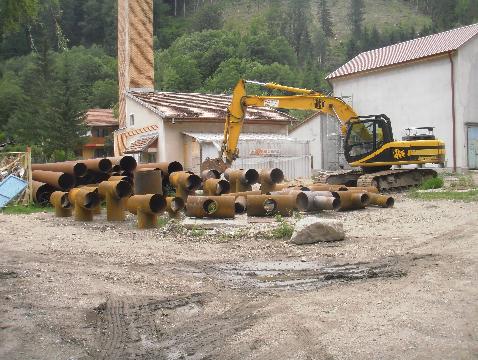 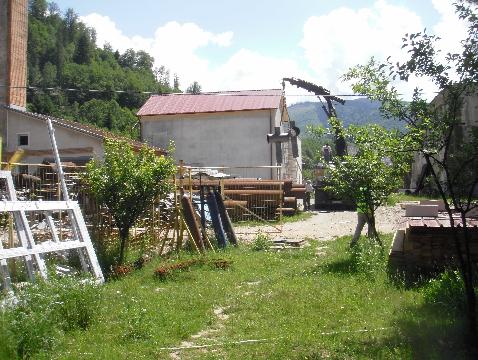 